Протокол встречи рабочей группы СКК по гендеруДата: 23.02.2021г.Место: Zoom, ведется запись Время: с 15:00-16:00Присутствовало: 11 участников, отсутствовала Наталья Рудоквас Демеуова Рысалды – секретариат СКК, Айнур Абуссеитова – секретариат СКК,  Алия Бокажанова – представитель ЮНЭЙДС, Асель Терликбаева – представитель международных организаций, ЦИГЗА, Лязат Кушербаева – представитель сообщества ТБ, Людмила Полякова - представитель сообщества ЖЖВ, Жолнерова Наталья - представитель сообщества РС, Оксана Ибрагимова - представитель сообщества ЛУИН, Виталий Виноградов - представитель сообщества МСМ, Алексей Кравченко - представитель сообщества ТГ* людей, Султана Кали - представитель сообщества ТГ* людейЖандаулетова Жанна – представитель от проекта ХоупПРОГРАММА:1. Приветствие, цель группы –Людмила ПоляковаУчастники поприветствовали друг друга, обозначена цель встречи: поделиться планами работы на 2021 год, обсудить пути поддержки и взаимодействия. 2 Предложение от ЮНЭЙДС –Алия Бокажанова. Республика Казахстан присоединилась к Конвенция о ликвидации всех форм дискриминации в отношении женщин (CEDAW); в рамках присоединения к данной конвенции государство отчитывается в Комитет ООН по ликвидации дискриминации в отношении женщин. Помимо государства, Комитет ООН принимает альтернативные и теневые доклады от неправительственного сектора.  В 2019 году шесть НПО Казахстана – ОЮЛ «Казахстанский Союз Людей, живущих с ВИЧ», ОФ «Фонд женщин, живущих с ВИЧ, в Казахстане», ОФ «Answer», ОО «Мой Дом», ОО «Амелия», ОБФ «Шапагат» — подготовили и подали в Комитет ООН по ликвидации всех форм дискриминации в отношении женщин теневой отчет в отношении женщин, живущих с ВИЧ, женщин, употребляющих наркотики, секс-работниц и женщин из мест лишения свободы. Данный теневой отчет был представлен Воронцовой Любовью и Оксаной Ибрагимовой в Женеве на 74 сессии Комитета по ликвидации дискриминации в отношении женщин. Комитет, заслушав государственные структуры и неправительственные организации направляет в адрес страны рекомендации, которые Правительство Казахстана должно применить на уровне страны путем внесения изменений и/или улучшений в законодательной базе.  В этом году (в 2021 году) Республика Казахстан должна отчитаться в Комитете ООН по изменениям, выполненным страной на основании, полученных рекомендаций от Комитета по ликвидации дискриминации в отношении женщин, в частности в 2021 году Правительство будет представлять отчет по выполненным рекомендациям в системе здравоохранения. Офис ЮНЭЙДС в Казахстане начал работу с национальным консультантом, г-ном Кипшакбаевым Рустамом для проведения оценки выполненных рекомендаций CEDAW в стране, а также разработки национального плана по внедрению тех рекомендаций, которые пока остаются не выполненными. Я встречаюсь в пятницу (26 февраля) с нашим национальным консультантом для уточнения деталей оценки, и  прошу членов гендерной группы при СКК, участниц написания теневого отчета по CEDAW быть готовым к встрече с Рустамом, если в этом будет необходимость со стороны консультанта. По завершению анализа, мы бы хотели попросить Секретариат СКК внести в повестку заседания СКК доклад/презентацию по выполнению рекомендаций CEDAW на уровне страны; презентация будет представлена национальным консультантом г-ном Кипшакпаевым Рустамом. 3. Планы от сообщества ЖЖВ и РС–Людмила Полякова.Людмила Полякова – 1. Планируем продолжить мобилизацию сообщества ЖЖВ через проведение групп в зум, внедрение комплексной гендерной программы о жизни с ВИЧ для женщин, живущих с ВИЧ фертильного возраста. Лоты из местных бюджетов на проведение комплексных гендерных программ для женщин, живущих с ВИЧ фертильного возраста на базе местных НПО во всех регионах РК.2 Работа по приверженности и внедрение на уровне МЗ презервативов для женщин, живущих с ВИЧ фертильного возраста, в том числе для мигрантов. 3 Поднять вопрос об изменении закона РК о получении АРВТ с равным доступом к диагностике ВИЧ, диагностике ВН и СД 4 и получению АРВТ для внутренних и внешних мигрантов.4 Наладить бесперебойное обеспечение молочными смесями детей, состоящих на перинатальном учете в Центре СПИД.5. Документировать нарушения прав со стороны медработников в отношении беременных женщин, употребляющих наркотики.Комментарий Ибрагимовой О. – действительно доступ к АРВТ мигрантам очень важный вопрос, на сегодняшний день 170 мигрантов получают АРВТ во всем РК из средств ГФ, это маленькая доля мигрантов, на самом деле их намного больше и необходимо поторопиться. Когда уйдет ГФ эти люди останутся без АРВТ. Вопрос анализов на ВН в части беременных мигрантов стоит весьма актуально, та как клинический протокол родоразрешения не допускает к самостоятельным родам с ВН свыше 500, а не все мигранты могут получить эту услугу даже платно.4. Планы от сообщества ЛУИН –Оксана Ибрагимова. В апреле 2020г. с сообществом выявили 5 проблемных зон:1 ОЗТ- В этом гранте РПЦЗ реализует проект Глобального фонда, и мы надеемся, что будут изменения в Приказе №666, в списке АЛЛО, в формуляре. В 10 регионах есть 15 сайтов, 6 новых сайтов так и не открылись, ежеквартально сверяемся в чем проблема. 2. Отсутствие клинического протокола по ведению беременных наркозависимых женщин.3. Информированность сообщества ЛУН. Поддержка коммуникационной платформы (группа в WhatsApp) для сбора данных о сообществе и быстрого реагирования.4 Техническая поддержка и наращивание потенциала – работа с парламентариями5. Проект ««Преодоление правовых барьеров для ключевых групп населения - на пути к 90-90-90», в котором будут фиксироваться нарушение прав ЛУН, МСМ, РС в трех городах: Темиртау, Усть- Каменогорск, Талдыкорган. По Алматы проект АМЕС, есть юрист правовой анализ по обращению.6.  Включение в новую заявку ГФ вопросы о разработке программ для пользователей НПВ, с дальнейшим включением новых подходов в программы снижения вреда. Включены в заявку ГФ тренинги по всем областям Казахстана для аутрич-работников, которые реализуют программы профилактики для ЛУН.  7. Мониторинг исполнения рекомендаций Комитета КЭСП.8. Развитие лидерства и экспертного потенциала гражданского общества и людей, употребляющих наркотики, 5. Планы от сообщества МСМ–Виталий Виноградов1. ГФ продолжает в 6 регионах, связь с регионами, помощь 2. Информирование о Prep3. Разработка и внедрение Национальный глоссарий для целевых групп4.Работа ТГ* стали отдельной КГП (прописать работы, оценки численности)6. Планы от сообщества ТГ*людей – Кравченко Алексей1. Внесение изменений в Приказ 137 в октябре 2021 года для улучшения доступа трансгендерных людей к профилактике и лечению ВИЧ.2. Работа с организациями предоставляющих услуги трансгендерным людям.3. Информирование ключевой группы о доступе к услугам и сервисам по профилактике и лечению ВИЧ.7. Планы от сообщества РСЗачитан план на 2021 от сообщества РС, предоставленный Н. Жолнеровой. Сама находится на зум встрече, но представить не может по объективной причине. 1. Работа по мобилизации сообщества в рамках проекта, финансируемого SWAN. Проведение летней школы для РС в г. Талдыкорган. 2. Документирование нарушений прав секс-работников и параюридическая помощь сообществу. В рамках проекта Радиан. Собираем кейсы, реагируем совместно с юристом и правовой сетью для предоставления доступа к услугам здравоохранения и защите прав. 3. Внедрение инструмента SWIT. Проведение тренингов для сообщества. Тренинги в г. Талдыкорган, г.Караганда, г.Темиртау.4. Поддержка коммуникационной платформы (группа в  WhatsApp) для сбора данных о сообществе и быстрого реагирования.5. Работа по внесению изменений в Приказ 137. 6.  Выборы нового члена СКК и альтерната. Я заканчиваю свой срок, но остаюсь наблюдать и активничать. 7. Участие сообщества на уровне принятия решения в рабочих группах, тренингах, обсуждениях (планируется встреча с сообществом СР с каждого региона по 2 человека, при поддержке СКК).8. В рамках исследовательского проекта ЦИГЗА будут проведены 4 фокус-группы с РС (онлайн) посредством Zoom и 30 глубинных интервью в городах Талдыкорган и Алматы с мотивацией для участия в размере 7 тысяч тенге для каждой участницы.9. Тренинги по всем областям Казахстана для аутрич-работников, которые реализуют программы профилактики для секс-работников при ОЦ СПИД. 10. Возможно будет организован форум сообществ.11. Мониторинг СМИ с целью выявления дискриминирующих фактов и нарушений прав секс-работников. 
12. Мониторинг исполнения рекомендаций Комитета ООН CEDAW в отношении секс-работников.
13. Адвокации выделения госсоцзаказа из местного бюджета на программы профилактики для секс-работников в Алматинской области.8. Планы от сообщества ЛЖВЗачитан план на 2021 от сообщества ЛЖВ, ранее предоставленный Н. Рудоквас. Участвовать в зум встрече не смогла по причине сопровождения клиента. Вопрос по внесению изменении/дополнении в Приказ Министра здравоохранения Республики Казахстан от 18 апреля 2012 года № 272 О профилактике передачи ВИЧ-инфекции от матери к ребенку в Республике Казахстан. 	Комментарии от врача: «ВИЧ инфицированные женщины с дородовым разрывом плодных оболочек должны быть родоразрешены в течении 4-х часов т.к. согласно приказа МЗ РК от 18 апреля 2012г № 272, безводный промежуток не должен превышать 4часа.»Согласно протоколу за 2017г. «Преждевременный разрыв плодных оболочек» в сроке 22-24 недели, где масса плода 500-600гр, показана активная тактика ведения (индукция родов) которая может проводиться в течении нескольких суток.» Данные дети практически не выживают как при самостоятельных, так и при оперативных родах, но мы вынуждены оперировать данных женщин чтобы не затянуть безводный промежуток, подвергая женщину риску при операции кесарево сечение, а если индуцировать, то инфицировать ребенка который не перспективен.В сроке 24-28 недель, где масса плода 700-1000гр, показана выжидательная тактика ведения до 34 недели, но нам надо хотя бы 48 часов чтоб провести РДС профилактику плода (подготовить легкие ребенка к рождению), но вновь нас ставит в рамки 4-х часовой безводный период, который мы не должны превышать т. к. инфицируем ребенка, в связи с чем мы опять вынуждены оперировать женщину и извлекать ребенка, не получившего РДС.Дети без РДС профилактики в большинстве своем умирают.1. В чем смысл оперировать женщину и подвергать ее жизнь опасности в 22-24недели заведомо зная что ребенок умрет?2. Возможно ли родоразрешать женщин в 24-28недель после проведения РДС профилактики? Пусть даже оперативным путем. Интересуют именно эти сроки т. к. при них масса плода крайне низкая, после 28 недель плод весит более 1000гр и выживают практически 100%.Комментарий Асель Терликбаевой – необходима консультация эксперта гинеколога, обзор данных, который бы обосновывал тактику родоразрешения в протоколе.9. Освещение деятельности и планы от международной организации ЦИГЗА - Асель ТерликбаеваЖенщины ЛУН и РС- большая уязвимость. Исследовательский проект Нова завершен в 2020г. Проект был направлен на сокращение заражения ВИЧ/ИППП –через экономическую самостоятельность. На основе исследования подготовлены статьи: связь между насилием и секс работой, связь насилие-передозировки.  ГФ не включил РС в получатели гранта, через ЛУИН мы можем решить пробел, учитывая факторы риска: экономической зависимости, насилия, передозировки. В Алматы запускается исследовательский проект, направленный на интеграцию самотестирования-, будем проводить фокус группы и интервью. Также разработан курс «Финансовая грамотность» для КГН.Вопрос Алии Бокажановой –как будет внедрен курс по «Финансовой грамотности»? Ответ Асель Терликбаевой – У нас есть несколько ресурсов для этого: внедрение учебного курса через КНЦДИЗ, которые имеют образовательную лицензию и могут обучать медработников и НПО, включение в программу для студентов ЕНУ и Казгу, разработка учебных модулей для соцработников- там мы тоже можем внедрить для распространения опыта проекта.10. Общее обсуждение, мнения и предложения1. Ибрагимова О. предложение:1.1.Техническая помощь СРЖ. Мы пользовались поддержкой платформы СРЖ по Страновой диалог, по ТБ. Они финансовую помощь не дают, но могут выделить экспертов для разработки заявок для КГН. Временных ограничений нет, но все должно быть связано с ГФ. Хорошо описаны опыт стран, вы можете выбрать ту организацию которая вам подходит. Эта платформа может оказать помощь в развитии и становлении сообщества ТГ* людей.1.2. Хочу добавить, что от сообщества ЛЖВ также планируется работа по изменению в Приказы №1079, №3762 Жолнерова Н. вопрос к секретариату СКК:Расскажите пожалуйста, какие планы по сообществам: будут ли офлайн встречи с сообществами, национальный форум или другие активности, планируемые СККОтвет секретариата СКК Демеуова Рысалды: План работы СКК был всеми членами СКК согласован в декабре 2020 года. Платформы будут организованы 1 раз в квартал перед заседаниями СКК, также планируется большое совещание с участием представителей Мажилиса и Сената Парламента РК, также запланированы заседания СКК и разработка глоссария, а также отчета по эффективности использования критериев в реализации программы. Тренинги для членов СКК по правам человека и гендерным вопросам. Приложение: текст сообщений из чата, принтскрин участников.Секретарь: 					Полякова Л.А.Приложение к протоколу:Текст сообщений из чата:От Zholnerova Natalya всем:  03:07 PMДобрый день всем!Я в самолёте до вылета побуду с вамиОт Ryssaldy Demeuova всем:  03:08 PMдобрый день, всегда ок АлияОт BokazhanovaA всем:  03:17 PMРысалды, спасибо!От Zholnerova Natalya всем:  03:24 PMУ меня вылетает самолёт. Люда, пожалуйста зачитай моё последнее сообщение в вацап я тебе прислалаРабота по мобилизации сообщества в рамках проекта, финансируемого SWAN. Проведение летней школы для РС в г. Талдыкорган. 
2. Документирование нарушений прав секс-работников и параюридическая помощь сообществу. В рамках проекта Радиан. Собираем кейсы, реагируем совместно с юристом и правовой сетью для предоставления доступа к услугам здравоохранения и защите прав. 
3. Внедрение инструмента SWIT. Проведение тренингов для сообщества. Тренинги в г. Талдыкорган, г.Караганда, г.Темиртау.
4. Поддержка коммуникационной платформы (группа в  WhatsApp) для сбора данных о сообществе и быстрого реагирования.
5. Работа по внесению изменений в Приказ 137. 
6.  Выборы нового члена СКК и альтерната. Я заканчиваю свой срок, но остаюсь наблюдать и активничать. 
7. Участие сообщества на уровне принятия решения в рабочих группах, тренингах, обсуждениях (планируется встреча с сообществом СР с каждого региона по 2 человека, при поддержке СКК).От Zholnerova Natalya всем:  03:40 PMРысалды, расскажите пожалуйста, какие планы по сообществам: будут ли офлайн встречи с сообществами, национальный форум или другие активности, планируемые СККОт Aliya Bokazhanova всем:  03:46 PMКоллеги, у меня следующая встреча. Мне через 5 минут нужно будет уйти. Еще раз спасибо за приглашение принять участие.Принт скрин участников: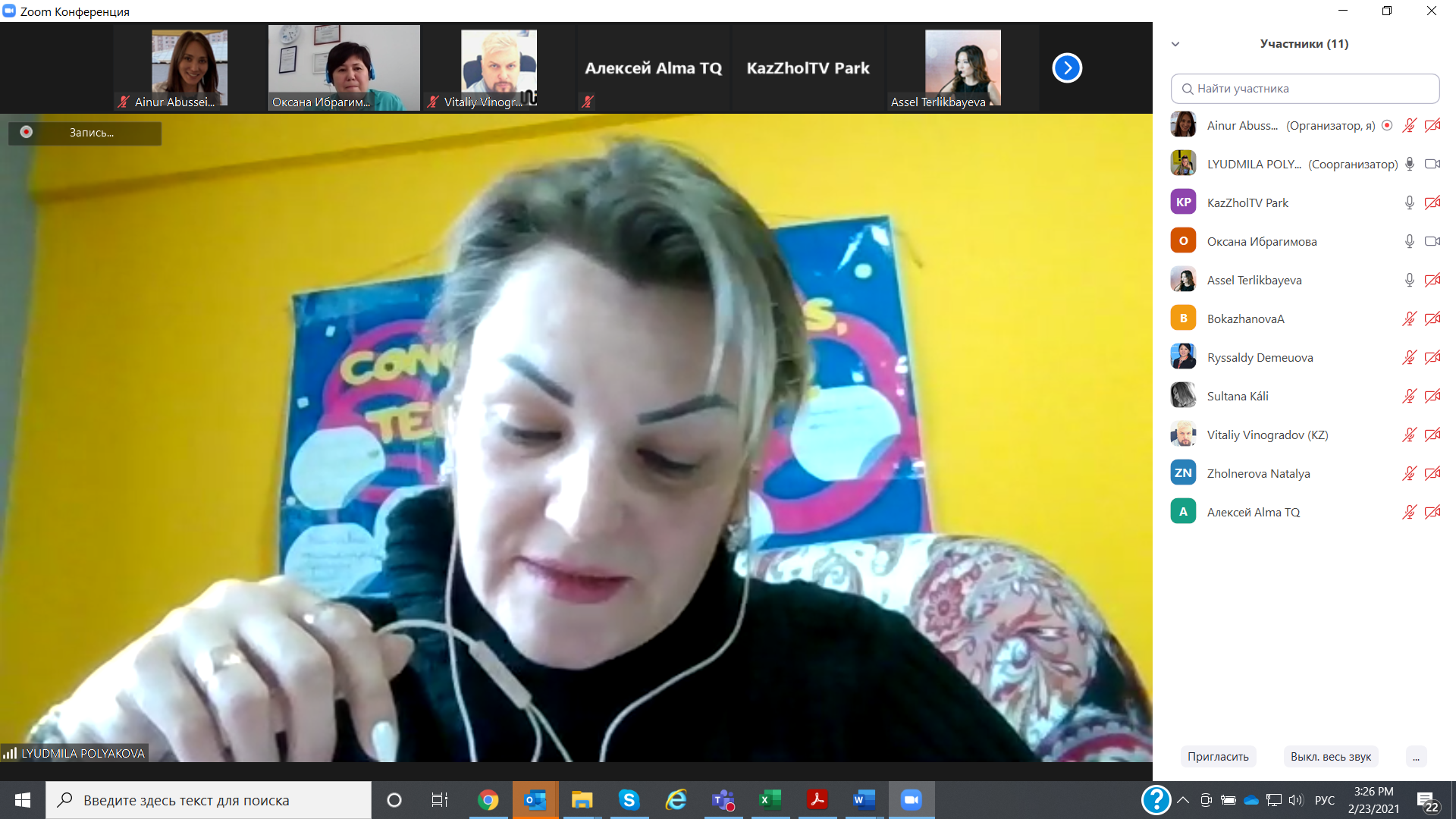 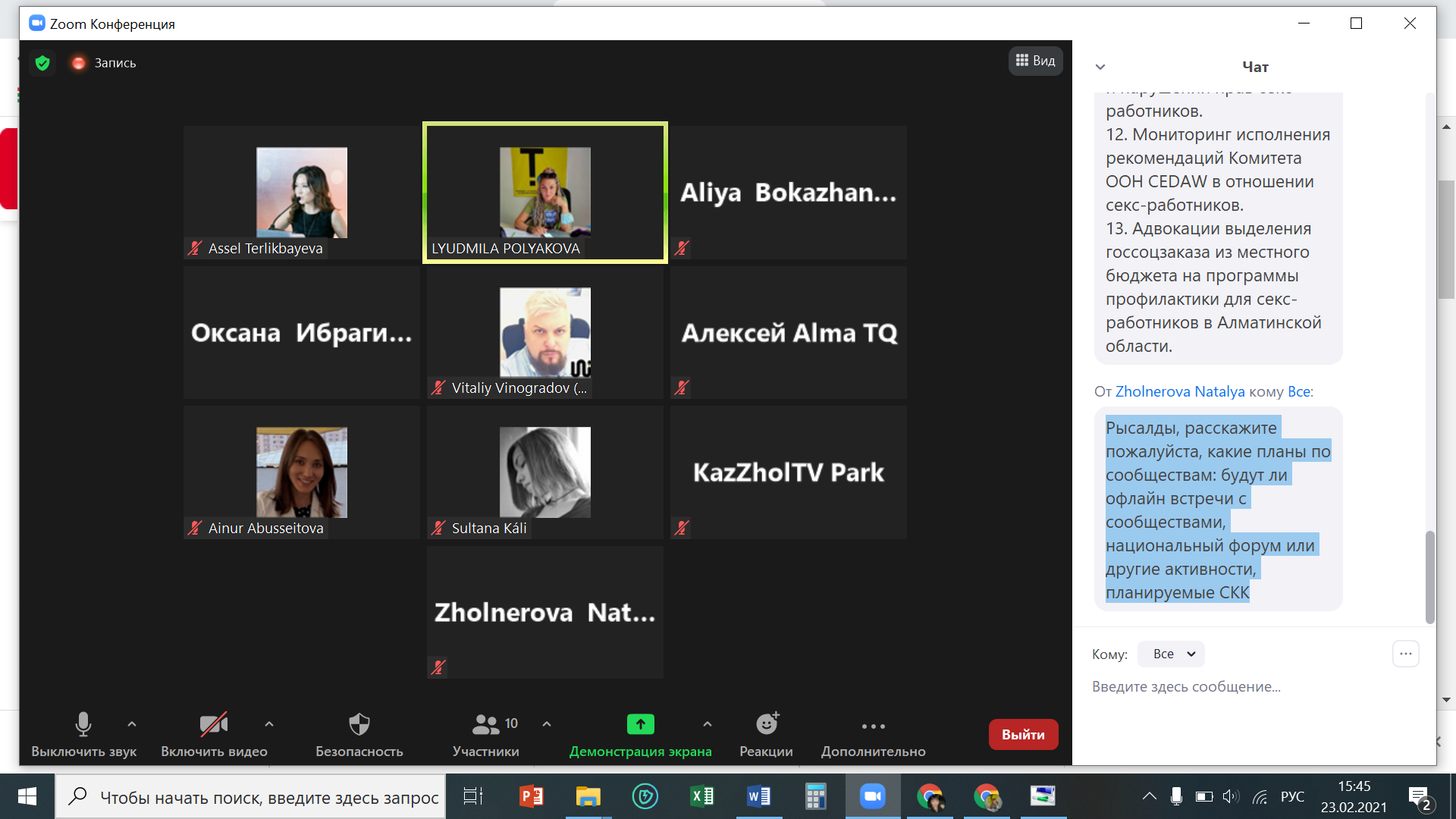 Время Наименование активности15.00-15.02Приветствие, цель группы –Людмила Полякова15.02-15.08Предложение от ЮНЭЙДС –Алия Бокажанова15.08-15.13Планы от сообщества ЖЖВ –Людмила Полякова15.13-15.18Планы от сообщества ЛЖВ –Наталья Рудоквас 15.22-15.28Планы от сообщества ЛУИН –Оксана Ибрагимова15.28-15.33Планы от сообщества МСМ–Виталий Виноградов15.33-15.38Планы от сообщества ТГ*людей – Кравченко Алексей15.38-16.00Общее обсуждение, мнения и предложения